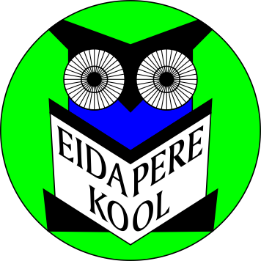 EIDAPERE KOOLI DIREKTORILEAVALDUSPalun võimaldada minu lapsel   _________________________________________ õppida                                                                                                    (lapse nimi)        alates 6. klassist B-võõrkeelena  _________________________________________ keelt.                                                                                                   (saksa, vene)  ___________________________________                         (vanema nimi)____________________________________                              (kuupäev)_____________________________________                               (allkiri)